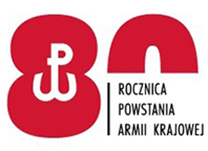 Białystok, 16 marca 2022 r.Informacja o wyborze oferty publikowana na stronie WWW                                                 I.  Wybór oferty.	Zgodnie z  art. 253 ust. 2 ustawy z dnia 19 września 2019 r. – Prawo zamówień publicznych (Dz. U. z 2021 r., poz. 1129 z późn. zm.) zwanej dalej ustawą Pzp, Zamawiający - 25. Wojskowy Oddział Gospodarczy w Białymstoku zawiadamia, iż w postępowaniu prowadzonym w oparciu o art. 275 ust. 1 ustawy Pzp, opublikowanym w Biuletynie Zamówień Publicznych w dniu 10.02.2022 r., nr ogłoszenia 2022/BZP 00053866/01 na: „Remont ogrodzenia zewnętrznego na terenie JW. w Białymstoku”, postępowanie nr 15/W1/2022, dokonał wyboru najkorzystniejszej oferty:Przedsiębiorstwo Handlowo – Usługowo – Produkcyjne TOKAREX Jerzy TokarczykPrzylesie 88 a49-351 Przylesie		Wykonawca spełnił warunki uczestnictwa w postępowaniu i otrzymał największą liczbę punktów w przyjętych kryteriach oceny ofert: „cena brutto”: waga w punktacji – 60 pkt (%) oraz termin gwarancji – 40 pkt. (%).Oferta odpowiada treści SWZ.Streszczenie oceny i porównania złożonych ofert.	Zgodnie z art. 308 ust. 2 ustawy – Prawo Zamówień Publicznych, Zamawiający informuje, że umowa w sprawie niniejszego zamówienia może zostać zawarta w terminie nie krótszym niż 5 dni od dnia przesłania zawiadomienia (przy użyciu środków komunikacji elektronicznej) o wyborze najkorzystniejszej oferty.     Z upoważnienia Komendanta 25 WOG:KIEROWNIKSEKCJI ZAMÓWIEŃ PUBLICZNYCHElżbieta MURAWSKAElżbieta MURAWSKA, tel. 261 39 88 37 - SZP16.03.2022 r.T: 2712/B5Postępowanie 15/W1/2022Nazwa i adres wykonawcyWartość zamówieniaKryterium cenaTermin gwarancjiKryterium termin gwarancjiSUMAP.P.U.H. „Bruk-Met” Adam ZiomekPsary Stara Wieś 44a26-010 BodzentynNetto: 690 325,56 złBrutto: 849 100,44 zł43,0760 miesięcy4083,07ROMAR BUDOWNICTWO Sp. Z o.o.Ul. Gen Józefa Bema 11 lok.8015-370 Białystok Netto: 607 317,07 złBrutto: 747 000,00 zł48,9560 miesięcy4088,95Przedsiębiorstwo Handlowo- Usługowo-Produkcyjne TOKAREX Jerzy TokarczykPrzylesie 88A49-351 Przylesie Netto: 495 500,00 złBrutto: 609 465,00 zł6060 miesięcy40100P.P.H.U STYL-BUD Małgorzata Świeca- IgnatiukUl. Nadbużańska 79F22-200 OrchówekNetto: 567 960,00 złBrutto: 698 590,80 zł52,3460 miesięcy4092,34DOMAR Dawid ZarzeckiUl. Św. Jerzego 19/2815-349 BiałystokNetto: 549 000,00 złBrutto: 675 270,00 zł54,1660 miesięcy4094,16Usługi Budowlane Michał LasotaUl. Stołeczna 25/5615-879 BiałystokNetto: 589 000,00 złBrutto: 724 470,00 zł50,4860 miesięcy4090,48Przedsiębiorstwo Usługowo- Budowlane „SANBUD” Sp. Z o.o.Sienkiewicze 316-070 ChoroszczNetto: 500 000,00 złBrutto: 615 000,00 zł59,4660 miesięcy4099,46